УПРАВЛЕНИЕ РОССЕЛЬХОЗНАДЗОРА ПО АМУРСКОЙ ОБЛАСТИ ИНФОРМИРУЕТ!!!Памятка для населения по профилактике бешенства.Бешенство -  это  особо  опасное  острое  вирусное  инфекционное  заболевание,  с абсолютной  летальностью.  Бешенство  можно  только  предотвратить,  средств лечения уже резвившегося заболевания не существует. Каждые 10 минут в мире от бешенства погибает один человек. Заражение человека  происходит  при  укусе,  оцарапывании,  бешеным  животным, при ослюнении больным животным свежих ран, порезов  на коже человека или при контакте  с  предметами,  загрязненными  инфицированной слюной.  Возможно заражение  и  при  попадании  брызг  инфицированного  материала  (слюна  больного животного) на слизистые оболочки рта, глаз, носовой полости человека. 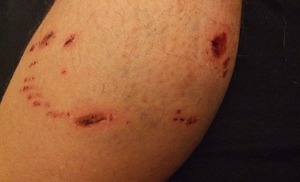 Важно  знать,  что  вирус  -  возбудитель  бешенства,  может  находиться  в  слюне больного животного за 10 дней до появления видимых признаков заболевания. Попадая в организм человека, вирус распространяется по нервным путям, достигает головного  мозга,  где  развивается  воспаление,  нарушающее  работу  жизненно-важных  элементов  центральной  нервной  системы,  следствием  чего  становится смерть. Предотвратить бешенство можно при помощи вакцинопрофилактики и соблюдении правил поведения при контакте с дикими и безнадзорными животными. На территории Российской Федерации источником заражения чаще всего являются собаки, кошки, из диких животных - лисицы, летучие  мыши, ежи, барсуки, волки. Реже  заражение  происходит  в  результате  контакта  с  больными  коровами,  овцами, лошадьми, различными грызунами.Как предупредить инфицирование: 1.  Избегать контактов с дикими животными. Любое дикое или хищное животное потенциально опасно, даже, если  выглядит  спокойным,  здоровым,    миролюбивым  и  ласковым!  Если  Вы встретите  в  лесу  лисицу,  барсука  -  не берите их на руки, не гладьте, не кормите и не приносите домой! Разъясните детям, что  недопустимо  контактировать  с незнакомыми  животными,  опасность представляет  и  еж,  зашедший  на  дачный участок, и летучие мыши, обитающие на чердаках  домов,  и  белки,  встретившиеся в парке. 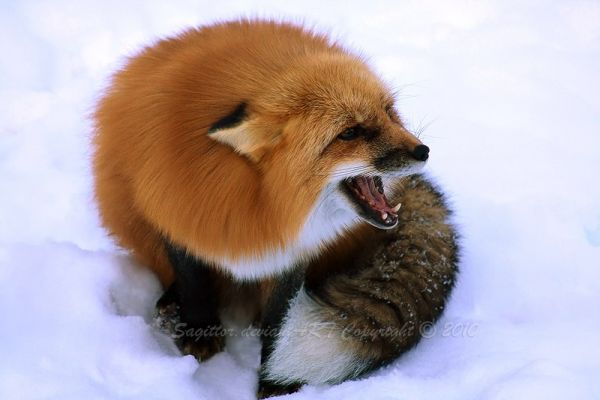 2. Соблюдайте правила содержания домашних животных. Зарегистрируйте питомца в ветеринарной станции по борьбе с болезнями животных своего  административного  округа  и  ежегодно  прививайте  его  против  бешенства. Прививки против бешенства животным проводятся бесплатно. Выводите собак на прогулки только на коротком поводке, а бойцовых или крупных собак  -  в  наморднике.  Оберегайте  их  от  контактов  с  бездомными  животными. Продавать, покупать собак и кошек, перевозить их разрешается только при наличии ветеринарного свидетельства или ветеринарного паспорта. При любом заболевании животного, особенно при появлении симптомов бешенства (изменение  поведения,  обильное  слюнотечение,  затруднение  глотания,  судороги), срочно  обратитесь  в  ближайшую  ветеринарную  станцию (клинику), не  занимайтесь самолечением. Если  Ваше  животное  укусило  человека,  сообщите  пострадавшему  свой  адрес  и доставьте животное для осмотра и наблюдения ветеринарным врачом ветеринарной станции.  Владелец  животного  несет  полную  административную,  а  при  нанесении тяжелых увечий и смерти пострадавшего,  уголовную ответственность за нарушение Правил содержания животных. 3. Избегайте контактов с безнадзорными собаками и кошками! Не  оставляйте  детей  без  присмотра  в  местах,  где  могут  находиться  бездомные собаки  или  кошки.  Разъясните  детям,  что  опасно  гладить,  кормить,  подпускать  к себе незнакомых животных, они могут быть больны. Что делать, если контакт с потенциально больным животным произошел.При  укусе,  оцарапывании,  ослюнении  человека  надо  срочно  промыть  раны  и  все места, на которые могла попасть слюна животного мыльным раствором в течение 15 мин., затем водопроводной водой, с последующей обработкой раствором перекиси водорода.  Обработать  края  раны  5-процентной  настойкой  йода.  После  этого незамедлительно  обратиться  в  травмпункт  по  месту  жительства  к  врачу-травматологу,  который  при  необходимости,  назначит  курс  профилактических прививок. Только своевременно введенная антирабическая вакцина спасает от развития  бешенства  у  человека. Чем раньше  будет  начат  курс  антирабических прививок, тем быстрее произойдет выработка иммунитета, который позволит предотвратить развитие заболевания. Лекарств от бешенства в  настоящее  время  не  существует!  Прививки против  бешенства  проводятся  бесплатно, независимо от наличия полиса обязательного медицинского страхования. 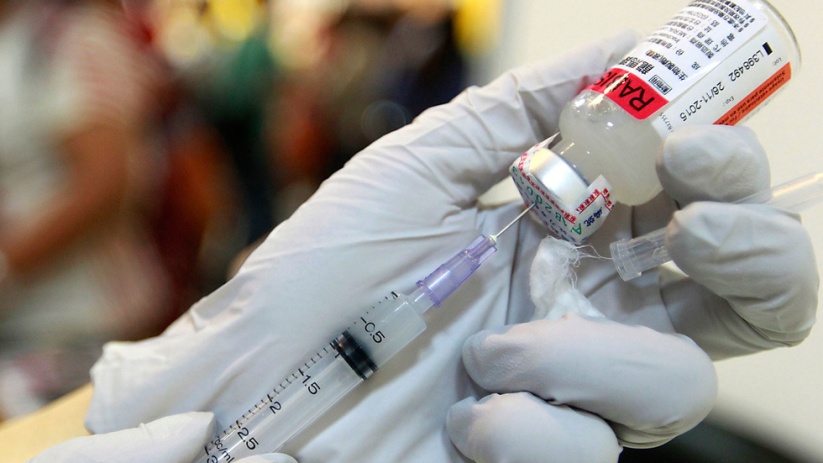 «40 уколов в живот» - это мифСейчас  для  вакцинации  требуется  сделать  шесть  уколов,  но  бывает,  что  и меньше.  Например,  если  впоследствии  выяснится,  что  животное  на  самом  деле  не больно бешенством, то врач скорректирует схему — достаточно будет двух уколов для профилактики. Противопоказаний к проведению вакцинации нет. ПОМНИТЕ: У вас есть максимум 10 дней, чтобы начать вакцинацию. Прогноз бешенства всегда неблагоприятный.Эта болезнь всегда приводит к смерти.Большинство заболевших становятся жертвами собственной беспечности: считают, что укус животного – пустяк и за помощью не обращаются. Прививки против бешенства проводятся бесплатно, независимо от наличия полиса обязательного медицинского страхования.Не рискуйте здоровьем своих родных и близких.Вакцинируйте вашего домашнего питомца от бешенства. В предупреждении бешенства важно не допускать заболевания собак и кошек.В СЛУЧАЕ ПОДОЗРЕНИЯ НА ЗАБОЛЕВАНИЕ ЖИВОТНЫХ БЕШЕНСТВОМ СЛЕДУЕТ СООБЩАТЬ В РАЙОННУЮ ВЕТЕРИНАРНУЮ СЛУЖБУ ИЛИ В УПРАВЛЕНИЕ РОССЕЛЬХОЗНАДЗОРА ПО АМУРСКОЙ ОБЛАСТИ ПО ТЕЛ. 8 (4162) 22-69-71.